§741.  Voting trusts1.  Creation of voting trust.  One or more shareholders may create a voting trust, conferring on a trustee the right to vote or otherwise act for them, by signing an agreement setting out the provisions of the trust, which may include anything consistent with its purpose, and transferring their shares to the trustee. When a voting trust agreement is signed, the trustee shall prepare a list of the names and addresses of all owners, together with the number and class of shares each transferred to the trust, and deliver copies of the list and agreement to the corporation's principal office.[PL 2015, c. 259, §11 (AMD).]2.  Effective date of voting trust.  A voting trust becomes effective on the date the first shares subject to the trust are registered in the trustee's name.[PL 2015, c. 259, §11 (AMD).]3.  Extension authorized. [PL 2015, c. 259, §11 (RP).]4.  Limits.  Limits, if any, on duration of a voting trust are as set forth in the voting trust.  A voting trust that became effective when this section provided a 21-year limit on its duration under former subsection 3 remains governed by the provisions of this section then in effect, unless the voting trust is amended to provide otherwise by unanimous agreement of the parties to the voting trust.[PL 2015, c. 259, §11 (NEW).]SECTION HISTORYPL 2001, c. 640, §A2 (NEW). PL 2001, c. 640, §B7 (AFF). PL 2015, c. 259, §11 (AMD). The State of Maine claims a copyright in its codified statutes. If you intend to republish this material, we require that you include the following disclaimer in your publication:All copyrights and other rights to statutory text are reserved by the State of Maine. The text included in this publication reflects changes made through the First Regular and First Special Session of the 131st Maine Legislature and is current through November 1. 2023
                    . The text is subject to change without notice. It is a version that has not been officially certified by the Secretary of State. Refer to the Maine Revised Statutes Annotated and supplements for certified text.
                The Office of the Revisor of Statutes also requests that you send us one copy of any statutory publication you may produce. Our goal is not to restrict publishing activity, but to keep track of who is publishing what, to identify any needless duplication and to preserve the State's copyright rights.PLEASE NOTE: The Revisor's Office cannot perform research for or provide legal advice or interpretation of Maine law to the public. If you need legal assistance, please contact a qualified attorney.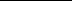 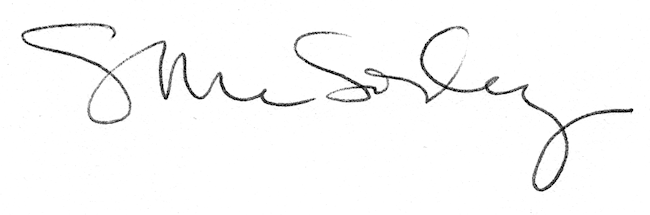 